POTPISIVANJE POVELJE I POLAGANJE KAMENA TEMELJCA ZA   IZGRADNJU POS STANOVA U PUNTU – POZIV ZAINTERESIRANIMMJEŠTANIMAPozivamo Vas da popratite svečano potpisivanje Povelje i polaganje kamena temeljca za izgradnju POS stanova u Puntu između Ministarstva graditeljstva i prostornoga uređenja, Agencije za pravni promet i posredovanje  nekretninama (APN)  i Općine Punat koje će se održatiu petak, 21. travnja 2017. godines početkom u 11:30 sati na lokaciji buduće izgradnje, u Ulici kralja Zvonimira a Povelju će potpisati:Marinko Žic, načelnik Općine PunatGoran Bradić, direktor Agencije za pravni promet i posredovanje nekretninama Katica Prpić, državna tajnica Ministarstva graditeljstva i prostornoga uređenjaOPĆINSKI NAČELNIK Marinko Žic, v.r. 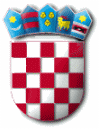 R E P U B L I K A   H R V A T S K APRIMORSKO – GORANSKA ŽUPANIJAOPĆINA PUNATOPĆINSKI NAČELNIKKLASA: 370-01/09-01/01URBROJ: 2142-02-02/1-17-524Punat, 19. travnja 2017. godine